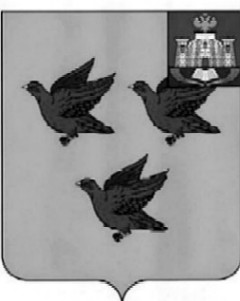 РОССИЙСКАЯ ФЕДЕРАЦИЯОРЛОВСКАЯ ОБЛАСТЬАДМИНИСТРАЦИЯ ГОРОДА ЛИВНЫПОСТАНОВЛЕНИЕ27 февраля 2020 года                                                                                    №  11            г. ЛивныОб утверждении дифференцированной ставки платы за сброс загрязняющих веществв систему канализации города ЛивныВ соответствии с постановлениями Правительства Российской Федерации  от 31 декабря 1995 года № 1310 «О взимании платы за сброс сточных вод и загрязняющих веществ в систему канализации населенных пунктов», от 13 сентября 2016 года № 913 «О ставках платы за негативное воздействие на окружающую среду и дополнительных коэффициентах», постановлением Правительства Орловской области от 23 августа 2017 года № 356  «Об утверждении Порядка определения и взимания платы за сброс сточных вод и загрязняющих веществ в централизованные системы канализации населенных пунктов Орловской области», постановлением администрации города от 16 мая 2014 года № 45 «Об утверждении условий приема сточных вод и загрязняющих веществ в централизованную систему водоотведения города Ливны»  администрация города п о с т а н о в л я е т:      1. Утвердить дифференцированную ставку платы за сброс загрязняющих веществ в систему канализации города Ливны в 1 куб. м. сточных вод  абонентов, имеющих объем сброса хозяйственно-бытовых сточных вод менее 50 куб. м. в сутки, у которых невозможен отбор проб, в размере 2,54 руб.  за 1 куб. м. сточных вод (без НДС).      2. Настоящее постановление вступает в силу с 1 марта 2020 года.      3. Опубликовать настоящее постановление в газете «Ливенский вестник» и разместить  на официальном сайте администрации города в сети Интернет.       4. Контроль за исполнением настоящего постановления возложить на первого заместителя главы администрации города Л. И. Полунину.Глава города                                                                                     С.А. Трубицин